اللجنة المعنية بالتنمية والملكية الفكريةالدورة السابعة عشرةجنيف، من 11 إلى 15 أبريل 2016مشروع رائد لتسريع أنشطة نقل التكنولوجيا والبحث والتطوير من أجل تعزيز القدرة التقنية على استيعاب العلوم والتكنولوجيا التي ولدتها جامعات وقطاع الإنتاج على الصعيد المحليوثيقة من إعداد الأمانةتلقت الأمانة رسالة مؤرخة في 5 أبريل 2016 اقترح فيها وفد إكوادور الدائم لدى منظمة التجارة العالمية والمنظمات الاقتصادية الأخرى في جنيف مشروعاً بعنوان "مشروع رائد لتسريع أنشطة نقل التكنولوجيا والبحث والتطوير من أجل تعزيز القدرة التقنية على استيعاب العلوم والتكنولوجيا التي ولدتها جامعات وقطاع الإنتاج على الصعيد المحلي" كي تناقشه اللجنة المعنية بالتنمية والملكية الفكرية في دورتها السابعة عشرة.وترد في مرفق هذه الوثيقة الرسالة المذكورة ومرفقاتها.إن اللجنة مدعوة إلى النظر في مرفق هذه الوثيقة.[يلي ذلك المرفق]المذكرة رقم 4-7-0039/2016جنيف، 5 أبريل 2016السيد ماريو ماتوسنائب المدير العامقطاع التنميةالمنظمة العالمية للملكية الفكرية (الويبو) – جنيفالسيد نائب المدير العام،متابعةً لمذكرتنا رقم 4-7-023 المؤرخة في 17 مارس 2016، نرسل إليكم طيه مشروع الوثيقة المعدَّل والمعنون "مشروع رائد لتسريع أنشطة نقل التكنولوجيا والبحث والتطوير من أجل تعزيز القدرة التقنية على استيعاب العلوم والتكنولوجيا التي ولدتها جامعات وقطاع الإنتاج على الصعيد المحلي". وعدِّلت هذه الوثيقة بناء على تعليقات الويبو التي تلقاها الوفد الدائم في 1 أبريل 2016.وكما تعلمون، أعدت حكومة إكوادور مشروع الوثيقة عن طريق معهد الملكية الفكرية، وكان يُعتزم تقديمها إلى اللجنة المعنية بالتنمية والملكية الفكرية في دورتها السابعة عشرة التي ستُعقد في الفترة الممتدة من 11 إلى 15 أبريل 2016. وعليه، نطلب منكم ترجمة هذه الوثيقة إلى اللغات الرسمية للويبو وتوزيعها على الدول الأعضاء. وفضلاً عن ذلك، سأكون ممتناً لو تفضلتم بموافاتنا برقم بند جدول الأعمال الذي سيقدَّم في إطاره هذا المشروع.وتفضلوا بقبول فائق الاحترام والتقدير،الدكتور خوان فالكوني بويغالسفير المندوب الدائم لجمهورية إكوادور لدى منظمة التجارة العالمية والمنظمات الاقتصادية الأخرى في جنيفنسخة:	السيد إيرفان بالوش، مدير شعبة تنسيق جدول أعمال التنمية في الويبوالسيد جورج غندور، مسؤول رئيسي عن البرامج في شعبة تنسيق جدول أعمال التنمية في الويبومشروع رائد لتسريع أنشطة نقل التكنولوجيا والبحث والتطوير من أجل تعزيز القدرة التقنية على استيعاب العلوم والتكنولوجيا التي ولدتها جامعات وقطاع الإنتاج على الصعيد المحلي* رهناً باعتماد لجنة البرنامج والميزانية4.	الجدول الزمني للتنفيذ5.	مجموع الموارد بحسب النتائجالميزانية (بالفرنكات السويسرية)[نهاية المرفق والوثيقة]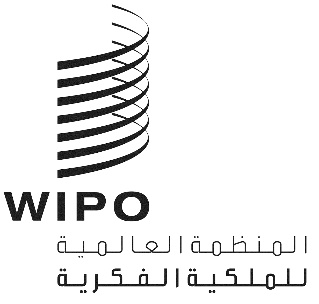 ACDIP/17/10CDIP/17/10CDIP/17/10الأصل: بالإسبانيةالأصل: بالإسبانيةالأصل: بالإسبانيةالتاريخ: 6 أبريل 2016التاريخ: 6 أبريل 2016التاريخ: 6 أبريل 2016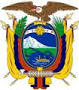 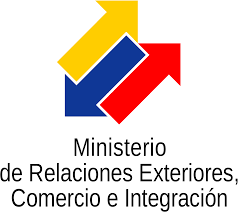 جمهورية إكوادوروفد إكوادور الدائملدى منظمة التجارة العالميةوالمنظمات الاقتصادية الأخرى في جنيفوزارة العلاقات الخارجية والتجارة والاندامج1.	ملخص المشروع1.	ملخص المشروعرمز المشروعالعنوانمشروع رائد لتسريع أنشطة نقل التكنولوجيا والبحث والتطوير من أجل تعزيز القدرة التقنية على استيعاب العلوم والتكنولوجيا التي ولدتها جامعات وقطاع الإنتاج على الصعيد المحليتوصيات جدول أعمال التنميةالتوصية 1: يجب أن تتميز أنشطة الويبو في مجال المساعدة التقنية بعدة ميزات منها، أنها موجهة نحو التنمية وقائمة على الطلب وتتمتع بالشفافية، وتأخذ بعين الاعتبار الأولويات والاحتياجات الخاصة بالبلدان النامية والبلدان الأقل نموا على وجه الخصوص، فضلا عن مراعاة تفاوت مستويات التنمية المحققة في الدول الأعضاء. وينبغي إدراج الأنشطة في أطر زمنية لاستكمال البرامج. وفي هذا الصدد، ينبغي أن يكون تصميم برامج المساعدة التقنية وآليات تنفيذها وعمليات تقييمها مخصصة لكل بلد.التوصية 10: مساعدة الدول الأعضاء على تطوير كفاءاتها المؤسسية الوطنية في مجال الملكية الفكرية وتحسينها من خلال المضي في تطوير البنى التحتية وغيرها من المرافق بهدف جعل مؤسسات الملكية الفكرية أكثر فعالية والنهوض بتوازن عادل بين حماية الملكية الفكرية والمصلحة العامة. وينبغي أن تنسحب هذه المساعدة التقنية أيضا على المنظمات الإقليمية ودون الإقليمية المعنية بالملكية الفكرية.التوصية 11: مساعدة الدول الأعضاء على تعزيز كفاءاتها الوطنية لحماية أعمال الإبداع والابتكار والاختراع على الصعيد المحلي ودعم تطوير البنى التحتية الوطنية في مجال العلوم والتكنولوجيا كلّما كان ذلك مناسبا ووفقا لاختصاص الويبو.التوصية 16: أخذ حماية الملك العام بعين الاعتبار عند وضع القواعد والمعايير في سياق الويبو والتعمق في تحليل العواقب والمنافع الناتجة عن ملك عام غزير ومفتوح.التوصية 19: أخذ حماية الملك العام بعين الاعتبار عند وضع القواعد والمعايير في سياق الويبو والتعمق في تحليل العواقب والمنافع الناتجة عن ملك عام غزير ومفتوح.التوصية 20: النهوض بأنشطة وضع القواعد والمعايير المرتبطة بالملكية الفكرية والداعمة لملك عام متين في الدول الأعضاء في الويبو، بما في ذلك إمكانية إعداد مبادئ توجيهية بإمكانها أن تساعد الدول الأعضاء المهتمة بالموضوع على تحديد المواد التي آلت إلى الملك العام وفقا لأنظمتها القانونية.التوصية 23: النظر في أفضل السبل للنهوض بممارسات الترخيص في مجال الملكية الفكرية بما يعزز القدرات التنافسية ولا سيما بهدف النهوض بالنشاط الإبداعي والابتكاري ونقل التكنولوجيا إلى البلدان المهتمة، ولا سيما البلدان النامية والبلدان الأقل نموا وتعميمها في تلك البلدان.التوصية 25: استكشاف السياسات والمبادرات المرتبطة بالملكية الفكرية والضرورية لتشجيع نقل التكنولوجيا ونشرها لفائدة البلدان النامية واتخاذ التدابير الملائمة لتمكين البلدان المذكورة من فهم جوانب المرونة التي تتيحها الاتفاقات الدولية المعنية بها ومن الاستفادة منها بأكبر قدر، حسب ما يكون مناسبا.التوصية 28: تدارس ما يمكن للدول الأعضاء، ولا سيما البلدان المتقدمة، اعتماده من السياسات والتدابير المرتبطة بالملكية الفكرية في سبيل تعزيز نقل التكنولوجيا ونشرها في البلدان النامية.التوصية 31: اتخاذ مبادرات تتفق عليها الدول الأعضاء وتسهم في نقل التكنولوجيا إلى البلدان النامية، كتوجيه التماس إلى الويبو بتسهيل نفاذ محسّن إلى المعلومات العلنية الواردة في سندات البراءات.وصف موجز للمشروعمن الضروري للبلدان النامية أن تعزز المواهب البشرية فيها وقدرتها على استيعاب التكنولوجيا. ويساعد النفاذ إلى المعلومات العلمية والتكنولوجية الواردة في وثائق البراءات على تفادي الازدواجية في أنشطة البحث والتطوير ويتيح استخدام الحالة التقنية الصناعية السابقة المتوفرة. وعليه، يجب أن تقوم البنية الابتكارية في البلدان النامية على النفاذ إلى معلومات عن أحدث الابتكارات بغية التوصل إلى حلول تكنولوجية جديدة.ويدفع النفاذ إلى المعلومات، ومنها المعلومات المتعلقة بالبراءات، عجلة الابتكار. ويقوم هذا المشروع على تحويل الجامعات إلى مراكز للمعلومات ونسخ البراءات، حيث يتعين على كل طالب تحقيق ما يلي من أجل الحصول على شهادته: (1) نسخ وتطبيق براءات ممنوحة في الخارج على مدى السنوات الخمس السابقة؛ (2) أو اقتراح استخدام بديل أو تحسين للبراءات الممنوحة على الصعيد المحلي مع مراعاة المجال العلمي الذي يتخصص فيه الطالب كمهني ناشئ. وتحقيقاً لهذا المشروع، يجب تدريب المعلمين والطلاب على ما يلي: (1) طريقة عمل نظام الحماية العالمي بموجب البراءات؛ (2) أدوات البحث في البراءات؛ (3) البحث في البراءات؛ (4) قراءة البراءات وتحليلها. وفضلاً عن ذلك، يجب أن يتمتع الطرفان بنفاذ مباشر إلى المصادر التالية: (1) مراكز دعم التكنولوجيا والابتكار التابعة للمنظمة العالمية للملكية الفكرية (الويبو) وما توفره من أدوات تكنولوجية؛ (2) مختبرات جاهزة لتطبيق اختراعات البراءات أو تنفيذها أو نسخها لأغراض أكاديمية؛ (3) ربط الابتكارات باحتياجات قطاع الإنتاج.النتيجة المرتقبة هي أن يحسِّن البلد النامي نظامه الجامعي وأن يعزز استخدام النظام العالمي للملكية الفكرية فضلاً عن وضع نموذج للابتكار الذاتي يتكيف مع الاحتياجات والوقائع بحيث يتيح فرصاً تجذب الاستثمار المحلي والأجنبي المباشر بغية تحويل إطار الإنتاج.ومن المهم لهذا المشروع أن يدمج الابتكارات المحمية بموجب حقوق مستولدي النباتات نظراً إلى أنه يمكن للجامعات وقطاع الإنتاج أن يوسعا معارفهما ويستولدا أصناف نباتية جديدة ما سيدفع أيضاً عجلة التنمية.الجدول الزمني للتنفيذالصلة ببرامج أو مشروعات أخرى من جدول أعمال التنميةDA_10_01; DA_10_02; DA_10_03; DA_10_04; DA_10_05; DA_16_20_01; DA_16_20_02; DA_16_20_03; DA_19_30_31_01; DA_19_30_31_02; DA_19_30_31_03; DA_19_25_26_28_01; DA_16_20_02الصلة بالنتائج المرتقبة في البرنامج والميزانيةالهدف الاستراتيجي 1.3: استراتيجيات وخطط وطنية في مجالي الابتكار والملكية الفكرية تتماشى مع الأهداف الإنمائية الوطنية.الهدف الاستراتيجي 2.3: كفاءات معزَّزة للموارد البشرية القادرة على تلبية تشكيلة واسعة من المتطلبات لتسخير الملكية الفكرية بفعالية لأغراض التنمية في البلدان النامية والبلدان الأقل نموا والبلدان المنتقلة إلى اقتصاد السوق الحرالهدف الاستراتيجي 2.4: نفاذ محسّن إلى المعلومات المتعلقة بالملكية الفكرية واستخدامها من قبل مؤسسات الملكية الفكرية والجمهور لتشجيع الابتكار والإبداع.الهدف الاستراتيجي 2.7: منصات وأدوات الملكية الفكرية لنقل المعارف وتطويع التكنولوجيا ونشرها من البلدان المتقدمة إلى البلدان النامية، ولا سيما البلدان الأقل نموا، لمواجهة التحديات العالمية.الهدف الاستراتيجي 1.8: التواصل بفعالية أكبر مع جمهور واسع بشأن الملكية الفكرية ودور الويبو.مدة المشروع36 شهراًميزانية المشروع800 522 12.	وصف المشروع2.	وصف المشروع1.2	خلفية المشروع وجدواه	لم تتمتع العديد من البلدان بنظم وثقافات فردية تراعي أهمية حقوق الملكية الفكرية ومسوغاتها المنطقة قبل التصديق على اتفاق تريبس.	ومنذ أن دخل اتفاق تريبس حيز النفاذ مذ ما يزيد على عشرين عاماً، لم تنفذ العديد من البلدان النامية أنشطة كبرى في مجال نقل لتكنولوجيا من البلدان المتقدمة أو المنشآت المتعددة القوميات بغية تحقيق ابتكار علمي وتكنولوجي ومحلي كافٍ لتحويل أنظمة الإنتاج فيها.	وتعتقد بعض البلدان النامية، التي لا تدرك مزايا النظام الدولي للبراءات، أن الحق على البراءة مستمد مما استثمره المخترع من وقت وموارد في تنفيذ اختراعه. وأدت هذه الرؤية الاقتصادية البحتة للبراءات إلى أن يحول احتكار البراءات دون انتفاع الغير من المعلومات الواردة فيها. وأفضى ذلك، في نهاية المطاف، إلى أن تستخدم بعض البلدان النامية البراءات كأدوات تهدف إلى "خصخصة المعرفة".	وتتجلى "خصخصة المعرفة" في عدد طلبات البراءات الأجنبية مقابل الابتكار الطفيف على الصعيد المحلي. إذ إن ثلاثة بالمئة من مجموع طلبات البراءات في إكوادور مثلاً هي ثمار عملية بحث وطنية.	ومن الضروري للبلدان النامية أن تغيِّر هياكلها الإنتاجية لإنهاء اعتمادها على تصدير المواد الخام ولتصبح مصدراً للمعرفة والخدمات والمنتجات النهائية التي تتسم بقيمة مضافة عالية.	ويكتسي بناء القدرات وتعزيز المواهب الجامعية في البلدان النامية أهمية أساسية لترسيخ النظم الاقتصادية على أساس الابتكار التضامني والاجتماعي.	وتتيح المعلومات الواردة في البراءات للمحاضرين والطلاب مواكبة أحدث التطورات في مجال العلوم والتكنولوجيا مع تفادي الازدواجية في أنشطة البحث المتعلقة بالمشكلات التقنية التي وُجدت لها حلول في الحالة التقنية الصناعية السابقة المتاحة. وفضلاً عن ذلك، تعدُّ هذه المعلومات دليلاً موثوقاً به للتوصل إلى ابتكارات جديدة ينبغي أن توجَّه استراتيجياً نحو قطاع الإنتاج وأن تتكيف مع احتياجاته.1.2	خلفية المشروع وجدواه	لم تتمتع العديد من البلدان بنظم وثقافات فردية تراعي أهمية حقوق الملكية الفكرية ومسوغاتها المنطقة قبل التصديق على اتفاق تريبس.	ومنذ أن دخل اتفاق تريبس حيز النفاذ مذ ما يزيد على عشرين عاماً، لم تنفذ العديد من البلدان النامية أنشطة كبرى في مجال نقل لتكنولوجيا من البلدان المتقدمة أو المنشآت المتعددة القوميات بغية تحقيق ابتكار علمي وتكنولوجي ومحلي كافٍ لتحويل أنظمة الإنتاج فيها.	وتعتقد بعض البلدان النامية، التي لا تدرك مزايا النظام الدولي للبراءات، أن الحق على البراءة مستمد مما استثمره المخترع من وقت وموارد في تنفيذ اختراعه. وأدت هذه الرؤية الاقتصادية البحتة للبراءات إلى أن يحول احتكار البراءات دون انتفاع الغير من المعلومات الواردة فيها. وأفضى ذلك، في نهاية المطاف، إلى أن تستخدم بعض البلدان النامية البراءات كأدوات تهدف إلى "خصخصة المعرفة".	وتتجلى "خصخصة المعرفة" في عدد طلبات البراءات الأجنبية مقابل الابتكار الطفيف على الصعيد المحلي. إذ إن ثلاثة بالمئة من مجموع طلبات البراءات في إكوادور مثلاً هي ثمار عملية بحث وطنية.	ومن الضروري للبلدان النامية أن تغيِّر هياكلها الإنتاجية لإنهاء اعتمادها على تصدير المواد الخام ولتصبح مصدراً للمعرفة والخدمات والمنتجات النهائية التي تتسم بقيمة مضافة عالية.	ويكتسي بناء القدرات وتعزيز المواهب الجامعية في البلدان النامية أهمية أساسية لترسيخ النظم الاقتصادية على أساس الابتكار التضامني والاجتماعي.	وتتيح المعلومات الواردة في البراءات للمحاضرين والطلاب مواكبة أحدث التطورات في مجال العلوم والتكنولوجيا مع تفادي الازدواجية في أنشطة البحث المتعلقة بالمشكلات التقنية التي وُجدت لها حلول في الحالة التقنية الصناعية السابقة المتاحة. وفضلاً عن ذلك، تعدُّ هذه المعلومات دليلاً موثوقاً به للتوصل إلى ابتكارات جديدة ينبغي أن توجَّه استراتيجياً نحو قطاع الإنتاج وأن تتكيف مع احتياجاته.2.2	الأهداف2.2	الأهدافالهدف العام هو تحسين نظام التعليم العالي والبحث المحلي من خلال استيعاب أحدث التطورات في مجال العلوم والتكنولوجيا الواردة في وثائق البراءات من شتى أنحاء العالم، بغية تحويل قطاع الإنتاج الوطني وإتاحة المزيد من فرص عمل.أهداف أخرى:-	إتاحة نفاذ البلدان النامية إلى أحدث التطورات في مجال العلوم والتكنولوجيا الواردة في وثائق البراءات الصادرة خلال السنوات القليلة الماضية؛-	تشجيع أساتذة الجامعات على تطبيق أو تنفيذ أو نسخ اختراعات البراءات لتحسين الجامعات الوطنية ونظام البحوث مع مراعاة احتياجات نظام الإنتاج بغية تحويله.-	إزكاء وعي الجامعات وقطاع الإنتاج بالنظام الدولي للملكية الفكرية وباستخدامه الاستراتيجي لتعزيز التنمية الذاتية.الهدف العام هو تحسين نظام التعليم العالي والبحث المحلي من خلال استيعاب أحدث التطورات في مجال العلوم والتكنولوجيا الواردة في وثائق البراءات من شتى أنحاء العالم، بغية تحويل قطاع الإنتاج الوطني وإتاحة المزيد من فرص عمل.أهداف أخرى:-	إتاحة نفاذ البلدان النامية إلى أحدث التطورات في مجال العلوم والتكنولوجيا الواردة في وثائق البراءات الصادرة خلال السنوات القليلة الماضية؛-	تشجيع أساتذة الجامعات على تطبيق أو تنفيذ أو نسخ اختراعات البراءات لتحسين الجامعات الوطنية ونظام البحوث مع مراعاة احتياجات نظام الإنتاج بغية تحويله.-	إزكاء وعي الجامعات وقطاع الإنتاج بالنظام الدولي للملكية الفكرية وباستخدامه الاستراتيجي لتعزيز التنمية الذاتية.2.3	استراتيجية التنفيذ	سينفِّذ النظام الجامعي في البلد النامي مشروعاً رائداً لتسريع أنشطة البحث والتطوير في مختلف الجامعات.	هدف المشروع هو استيفاء الطلاب أحد الشرطين التاليين بحلول نهاية دورتهم وحصولهم على شهادتهم:(أ)	تطبيق أو تنفيذ أو نسخ اختراعات محمية بموجب براءات ممنوحة في الخارج على مدى السنوات الخمس السابقة، على ألا تكون هذه البراءات ممنوحة محلياً؛(ب)	اقتراح استخدام بديل أو نموذج منفعة للبراءات الممنوحة محلياً – في المجال العلمي الذي يتخصص فيه الطالب كمهني ناشئ.	وفضلاً عن ذلك، يجب على الطلاب ربط تنفيذهم للبراءات مع الاحتياجات التقنية ومتطلبات السوق في قطاع الإنتاج المحلي.1.3.2 أنشطة المشروع	سعياً إلى تحقيق أفضل النتائج من هذا المشروع، يجب أن يتفاعل أصحاب المصلحة في النظام الوطني للابتكار – من جامعات وقطاع عام وسوق -  على النحو التالي:(أ)	الجامعات	نظراً إلى أن العديد من الطلاب سيحتاجون إلى النفاذ إلى المعلومات الواردة في البراءات لتنفيذ مشاريعهم، فستحتاج الجامعات المشاركة في تنفيذ هذا المشروع إلى مركز شامل للمعلومات الواردة في البراءات يعمل على النحو الواجب. وعليه، يجب أن تعتمد كل جامعة على أحد مراكز الويبو لدعم التكنولوجيا والابتكار وكل ما توفره من أدوات مثل النفاذ إلى قواعد البيانات.	وإذ سيبدأ الطلاب والمحاضرون بقراءة البراءات لوصف الحالة التقنية الصناعية السابقة من الوثائق المقدَّمة، يجب أن ينتفعوا بتدريب مستمر عن بعد يمكنهم من الإلمام بنطاق الحقوق التي تشمل الاختراعات التي يسعون إلى نسخها.	وإذ سيسعى الطلاب والمحاضرون إلى تنفيذ أحدث الاختراعات، يجب أن تزود المختبرات ومراكز النسخ بالمعدات اللازمة لتنفيذ الاختراعات.	وبعد أن يلم مختلف الطلاب بالحالة التقنية الصناعية السابقة، سيطرحون أسئلة عن الاختراعات الجديدة التي يمكن الحصول عليها. وعليه، يجب أن يوفر لهم المكتب الوطني للملكية الفكرية إرشاداً عن بعد لتبديد أي شكوك بشأن أهلية حماية مشاريعهم بموجب براءة.(ب)	القطاع الخاص	بما أن القطاع الخاص مطلع على احتياجات السوق، ينبغي أن يكون متصلاً اتصالاً مباشراً بالجامعات كي يتسنى لها تطبيق أو تنفيذ أو نسخ منتجات البراءات الممنوحة في الخارج وغير المحمية محلياً.(ج)	القطاع العام	إذ يمتلك هؤلاء المهنيون المهارات اللازمة لإدخال تحسينات كبيرة على التقنية الصناعية في المستقبل، ينبغي أن تقدَّم حوافز للشركات الخاصة التي تسوِّق وتنفِّذ المشروعات التي عرضها المهنيون في نهاية الدورة.	ونظراً إلى أن الجامعات ستكون على إلمام بالحالة التقنية الصناعية السابقة، فينبغي أن تركز البحوث الوطنية على المشكلات التي لم توجد لها حلول سابقاً. ونتيجة لذلك، ستزداد طلبات البراءات التي يودعها مقدمو الطلبات المحليون أضعافاً مضاعفة. ومع ذلك، لا يمكن لبذور الابتكار هذه أن تنتظر سنوات عدة قبل أن يرفض تسجيلها لأن التسجيل لازم لتعبئة رأس المال المخاطر أو تمويل الاختراعات. وعليه، ينبغي الاضطلاع بالمهام التالية:"1"	وضع آليات تتيح تسريع البت في أهلية الحماية بموجب براءة باستخدام مختلف الاستراتيجيات المحلية والتعاون الدولي؛"2"	تدريب فاحصي البراءات بغية استكمال البراءات في أسرع وقت ممكن في المستقبل؛"3"	تحسين إجراءات معالجة البراءة على أفضل وجه.	وبما أنه من المرجح أن تكون العديد من الاختراعات محمية بموجب براءة في الخارج، فهناك حاجة إلى الحصول على تمويل أو إقامة تحالفات مع المؤسسات التي تسهم في تسجيل البراءات في الأسواق الرئيسية ومنها الولايات المتحدة والصين وأوروبا.	ومن الجدير بالذكر أنه ينبغي اتباع النهج المبيَّن في هذا الاقتراح إذا توصلت جامعات أو مؤسسات بحوث إلى أي ابتكار في مجال استولاد الأصناف النباتية.2.3	استراتيجية التنفيذ	سينفِّذ النظام الجامعي في البلد النامي مشروعاً رائداً لتسريع أنشطة البحث والتطوير في مختلف الجامعات.	هدف المشروع هو استيفاء الطلاب أحد الشرطين التاليين بحلول نهاية دورتهم وحصولهم على شهادتهم:(أ)	تطبيق أو تنفيذ أو نسخ اختراعات محمية بموجب براءات ممنوحة في الخارج على مدى السنوات الخمس السابقة، على ألا تكون هذه البراءات ممنوحة محلياً؛(ب)	اقتراح استخدام بديل أو نموذج منفعة للبراءات الممنوحة محلياً – في المجال العلمي الذي يتخصص فيه الطالب كمهني ناشئ.	وفضلاً عن ذلك، يجب على الطلاب ربط تنفيذهم للبراءات مع الاحتياجات التقنية ومتطلبات السوق في قطاع الإنتاج المحلي.1.3.2 أنشطة المشروع	سعياً إلى تحقيق أفضل النتائج من هذا المشروع، يجب أن يتفاعل أصحاب المصلحة في النظام الوطني للابتكار – من جامعات وقطاع عام وسوق -  على النحو التالي:(أ)	الجامعات	نظراً إلى أن العديد من الطلاب سيحتاجون إلى النفاذ إلى المعلومات الواردة في البراءات لتنفيذ مشاريعهم، فستحتاج الجامعات المشاركة في تنفيذ هذا المشروع إلى مركز شامل للمعلومات الواردة في البراءات يعمل على النحو الواجب. وعليه، يجب أن تعتمد كل جامعة على أحد مراكز الويبو لدعم التكنولوجيا والابتكار وكل ما توفره من أدوات مثل النفاذ إلى قواعد البيانات.	وإذ سيبدأ الطلاب والمحاضرون بقراءة البراءات لوصف الحالة التقنية الصناعية السابقة من الوثائق المقدَّمة، يجب أن ينتفعوا بتدريب مستمر عن بعد يمكنهم من الإلمام بنطاق الحقوق التي تشمل الاختراعات التي يسعون إلى نسخها.	وإذ سيسعى الطلاب والمحاضرون إلى تنفيذ أحدث الاختراعات، يجب أن تزود المختبرات ومراكز النسخ بالمعدات اللازمة لتنفيذ الاختراعات.	وبعد أن يلم مختلف الطلاب بالحالة التقنية الصناعية السابقة، سيطرحون أسئلة عن الاختراعات الجديدة التي يمكن الحصول عليها. وعليه، يجب أن يوفر لهم المكتب الوطني للملكية الفكرية إرشاداً عن بعد لتبديد أي شكوك بشأن أهلية حماية مشاريعهم بموجب براءة.(ب)	القطاع الخاص	بما أن القطاع الخاص مطلع على احتياجات السوق، ينبغي أن يكون متصلاً اتصالاً مباشراً بالجامعات كي يتسنى لها تطبيق أو تنفيذ أو نسخ منتجات البراءات الممنوحة في الخارج وغير المحمية محلياً.(ج)	القطاع العام	إذ يمتلك هؤلاء المهنيون المهارات اللازمة لإدخال تحسينات كبيرة على التقنية الصناعية في المستقبل، ينبغي أن تقدَّم حوافز للشركات الخاصة التي تسوِّق وتنفِّذ المشروعات التي عرضها المهنيون في نهاية الدورة.	ونظراً إلى أن الجامعات ستكون على إلمام بالحالة التقنية الصناعية السابقة، فينبغي أن تركز البحوث الوطنية على المشكلات التي لم توجد لها حلول سابقاً. ونتيجة لذلك، ستزداد طلبات البراءات التي يودعها مقدمو الطلبات المحليون أضعافاً مضاعفة. ومع ذلك، لا يمكن لبذور الابتكار هذه أن تنتظر سنوات عدة قبل أن يرفض تسجيلها لأن التسجيل لازم لتعبئة رأس المال المخاطر أو تمويل الاختراعات. وعليه، ينبغي الاضطلاع بالمهام التالية:"1"	وضع آليات تتيح تسريع البت في أهلية الحماية بموجب براءة باستخدام مختلف الاستراتيجيات المحلية والتعاون الدولي؛"2"	تدريب فاحصي البراءات بغية استكمال البراءات في أسرع وقت ممكن في المستقبل؛"3"	تحسين إجراءات معالجة البراءة على أفضل وجه.	وبما أنه من المرجح أن تكون العديد من الاختراعات محمية بموجب براءة في الخارج، فهناك حاجة إلى الحصول على تمويل أو إقامة تحالفات مع المؤسسات التي تسهم في تسجيل البراءات في الأسواق الرئيسية ومنها الولايات المتحدة والصين وأوروبا.	ومن الجدير بالذكر أنه ينبغي اتباع النهج المبيَّن في هذا الاقتراح إذا توصلت جامعات أو مؤسسات بحوث إلى أي ابتكار في مجال استولاد الأصناف النباتية.4.2	المخاطر وتدابير الحد من آثارهاالمخاطر: عدم فهم موظفي مراكز دعم التكنولوجيا والابتكار المعلومات الواردة في وثائق البراءات فهماً واضحاً وعليه عجزهم عن استخدامها استخداماً فعالاً لفائدة الطلاب والمحاضرين.تدابير الحد من آثارها: إعداد قائمة خبراء مستعدين لتقديم دعم تفاعلي بشأن مسائل الملكية الفكرية في مراكز دعم التكنولوجيا والابتكار القائمة في الجامعات.المخاطر: عدم اهتمام القطاع الخاص بدفع عجلة استخدام الابتكارات الناتجة عن الجامعات أو المؤسسات البحثية لتطبيقها في أنشطتها كوسيلة لمعالجة مشكلاتها واحتياجاتها.تدابير الحد من آثارها: حصر أصحاب المصلحة في قطاع الإنتاج والاقتصاد المحلي والشركات الصغيرة والمتوسطة لتنويع العرض في استخدام الابتكارات؛ وإنشاء بنوك للابتكار أو البراءات يمكن للشركات في قطاع الإنتاج أن تبحث فيها عن حلول لمشكلاتها؛ وإعداد سجلات للاحتياجات التي يود قطاع الإنتاج تلبيتها وللمشكلات التي يود معالجتها كي يتسنى للجامعات الاستجابة لها و/أو معالجتها عن طريق ابتكاراتها.المخاطر: الاعتماد المتزايد على التعاون الدولي في تسريع فحص أهلية الحماية بموجب براءة قد يؤدي ببعض المستخدمين إلى اعتقاد أن بلادهم تفقد سيادتها.تدابير الحد من آثارها: تمكين المستخدمين لفهم حدود هذا المشروع؛ وتمكين فاحصي البراءات الوطنيين ليتولوا قريباً مهمة البت في أهلية الحماية بموجب براءة؛ وتأكيد عدم المساس بسيادة الدولة على منح حقوق الملكية الفكرية.المخاطر: استحالة تنفيذ أو نسخ بعض منتجات البراءات المسجَّلة والصالحة لأن أصحابها لم يفصحوا عن جميع مكونات الاختراع بحيث يتسنى لشخص من أهل المهنة تنفيذ الاختراع باستخدام وثيقة البراءات حصراً.تدابير الحد من آثارها: إبلاغ مكتب الملكية الفكرية المعني كي يتخذ الإجراء اللازم لسحب البراءة لعدم إمكانية تنفيذ اختراعها وفقاً للمادة 1.29 من اتفاق تريبس.4.2	المخاطر وتدابير الحد من آثارهاالمخاطر: عدم فهم موظفي مراكز دعم التكنولوجيا والابتكار المعلومات الواردة في وثائق البراءات فهماً واضحاً وعليه عجزهم عن استخدامها استخداماً فعالاً لفائدة الطلاب والمحاضرين.تدابير الحد من آثارها: إعداد قائمة خبراء مستعدين لتقديم دعم تفاعلي بشأن مسائل الملكية الفكرية في مراكز دعم التكنولوجيا والابتكار القائمة في الجامعات.المخاطر: عدم اهتمام القطاع الخاص بدفع عجلة استخدام الابتكارات الناتجة عن الجامعات أو المؤسسات البحثية لتطبيقها في أنشطتها كوسيلة لمعالجة مشكلاتها واحتياجاتها.تدابير الحد من آثارها: حصر أصحاب المصلحة في قطاع الإنتاج والاقتصاد المحلي والشركات الصغيرة والمتوسطة لتنويع العرض في استخدام الابتكارات؛ وإنشاء بنوك للابتكار أو البراءات يمكن للشركات في قطاع الإنتاج أن تبحث فيها عن حلول لمشكلاتها؛ وإعداد سجلات للاحتياجات التي يود قطاع الإنتاج تلبيتها وللمشكلات التي يود معالجتها كي يتسنى للجامعات الاستجابة لها و/أو معالجتها عن طريق ابتكاراتها.المخاطر: الاعتماد المتزايد على التعاون الدولي في تسريع فحص أهلية الحماية بموجب براءة قد يؤدي ببعض المستخدمين إلى اعتقاد أن بلادهم تفقد سيادتها.تدابير الحد من آثارها: تمكين المستخدمين لفهم حدود هذا المشروع؛ وتمكين فاحصي البراءات الوطنيين ليتولوا قريباً مهمة البت في أهلية الحماية بموجب براءة؛ وتأكيد عدم المساس بسيادة الدولة على منح حقوق الملكية الفكرية.المخاطر: استحالة تنفيذ أو نسخ بعض منتجات البراءات المسجَّلة والصالحة لأن أصحابها لم يفصحوا عن جميع مكونات الاختراع بحيث يتسنى لشخص من أهل المهنة تنفيذ الاختراع باستخدام وثيقة البراءات حصراً.تدابير الحد من آثارها: إبلاغ مكتب الملكية الفكرية المعني كي يتخذ الإجراء اللازم لسحب البراءة لعدم إمكانية تنفيذ اختراعها وفقاً للمادة 1.29 من اتفاق تريبس.3.	الرصد والتقييم1.3	الجدول الزمني لاستعراض المشروعيُستعرض هذا المشروع كل تسعة أشهر ويقدَّم تقرير مرحلي إلى اللجنة المعنية بالتنمية والملكية الفكرية.ويقيَّم المشروع بعد استكماله ويقدَّم تقرير التقييم إلى اللجنة المعنية بالتنمية والملكية الفكرية.3.	الرصد والتقييم1.3	الجدول الزمني لاستعراض المشروعيُستعرض هذا المشروع كل تسعة أشهر ويقدَّم تقرير مرحلي إلى اللجنة المعنية بالتنمية والملكية الفكرية.ويقيَّم المشروع بعد استكماله ويقدَّم تقرير التقييم إلى اللجنة المعنية بالتنمية والملكية الفكرية.2.3	التقييم الذاتي للمشروعيُجرى تقييم مستقل إضافة إلى التقييم الذاتي للمشروع.2.3	التقييم الذاتي للمشروعيُجرى تقييم مستقل إضافة إلى التقييم الذاتي للمشروع.نواتج المشروعمؤشرات النجاحتسريع استخدام المعلومات المتعلقة بالبراءات فيما يخص أحدث التطورات في العلوم والتكنولوجيا للوصول إلى ابتكارات محلية والإسهام في تحويل قطاع الإنتاجإعداد تقرير عن النتائج يضم إحصاءات تبيِّن الإيداع المحلي لطلبات البراءات بعد تنفيذ هذا المشروع في الجامعاتأهداف المشروعمؤشرات النجاحتوضيح الأسس المنطقية لقانون البراءات أي تحديد الجهات الاجتماعية الإيجابية التي تسهم في حل المشكلات العامة التي تواجه البراءات وتشجع الإفصاح العام عن كامل عناصر الاختراعتمكين فرادى الجامعات والمواطنين من استخدام البراءات ودراستها بحرية عبر قواعد البيانات المجانيةالنفاذ إلى أحدث التطورات في العلوم والتكنولوجيا الواردة في وثائق البراءات الصادرة في السنوات الماضية بغية تفادي الازدواجية في العمل وتقليص الوقت اللازم للباحثين للنفاذ إلى الحلول التكنولوجية القائمة من أجل مواصلة البحث عن حلول جديدةطلبات براءات وطنية تضم عدة اقتباسات من وثائق البراءات المتاحة نتيجة لما أجراه أصحابها من بحوثالارتقاء بالمستويين الأكاديمي والبحثي في الجامعات إذ سينتظر الطلاب من معلميهم أن يكونوا على علم بأحدث التطورات في العلوم والتكنولوجيازيادة مضاعفة في عدد البحوث الأكاديمية التي تحاول الجامعات المنفِّذة للمشروع الرائد نشرهازيادة الاستثمار الأجنبي المباشر ونقل التكنولوجيا إثر تعزيز القدرة التقنية للجهات الاقتصادية الفاعلة على استيعاب العلوم والتكنولوجيا وإنفاذ حقوق الملكية الفكريةبلوغ مؤشر الاستثمار الأجنبي المباشر بعد تنفيذ المشروعزيادة الاستثمار الوطني في المنتجات غير الملموسة وذات القيمة المضافة نتيجة تعزيز القدرة التقنية على مراعاة العوامل المحليةزيادة الصادرات غير النفطية للشركات المحلية نتيجة تنفيذ المشروعزيادة عدد طلبات البراءات الأجنبية المودعة محلياً نتيجة تعزيز القدرة على استيعاب التكنولوجيات الأجنبيةزيادة عدد طلبات البراءات التي يودعها أجانب مقارنة بالسنوات العشر السابقةزيادة عدد طلبات البراءات ونماذج المنفعة التي يودعها مقدمو طلبات وطنيون على المستوى المحليزيادة عدد طلبات البراءات ونماذج المنفعة التي يودعها مقدمو طلبات وطنيون على الصعيد المحلي مقارنة بالسنوات العشر السابقةزيادة فرص العمل للشباب الذين يطورون الابتكارات في الجامعاتعدد الشباب المتخرج من الجامعات التي نفذت المشروع الرائد والذين حصلوا على عمل بعد استكمال هذا المشروعالطعن في البراءات التي لا تستحق الحماية بسبب استحالة تطبيق أو تنفيذ أو نسخ شخص من أهل المهنة لاختراعهاعدد إجراءات سحب البراءات المسجَّلة في الخارج بسبب استحالة تطبيق أو تنفيذ أو نسخ شخص من أهل المهنة لاختراعهاإتاحة الانتفاع الوطني بالبراءات غير المسجلة محلياً لإطلاق اختراعاتها في السوق المحليةتقليص الواردات من المنتجات المحمية بموجب براءةإتاحة الانتفاع الوطني من الأصناف النباتية غير المسجلة محلياً لإطلاقها في السوق المحلية والإسهام في الاكتفاء الذاتي الغذائيتقليص واردات المنتجات المحمية بموجب شهادات أجنبية لمستولدي النباتاتالنشاطالفصلالفصلالفصلالفصلالفصلالفصلالفصلالفصلالفصلالفصلالفصلالفصلالنشاط201620162017201720172017201820182018201820192019النشاط121234123412تدريب مؤسسات التعليم العالي المستعدة لتنفيذ المشروع وتوقيع اتفاقات معهاxxإنشاء مراكز لدعم التكنولوجيا والابتكار في الجامعات التي وافقت على تنفيذ المشروعxxxتدريب الطلاب والمحاضرين على الملكية الفكريةxxxxxxxxxxxتدريب الطلاب والمحاضرين على عمل مراكز دعم التكنولوجيا والابتكارxxxxxxxxxتجديد المختبرات أو إنشاء مراكز نسخ في الجامعاتxxxتدريب غرف التجارة والصناعة كي يشرحوا المشروع للقطاع الخاص، وإقامة صلات مع الجامعاتxxxتنفيذ أو نسخ البراءات التي يعدها الطلابxxxxxXxxxوضع آليات تسهم في تسريع فحص أهلية الحماية بموجب براءة من خلال التعاون الدوليxxxxتدريب فاحصي البراءات المحليين كي يتولوا في أسرع وقت مهمة منح البراءات أو رفضهاxxxxxxالنتائج المرتقبة20162016201720172018201820192019المجموعالمجموعتكاليف الموظفين*تكاليف غير الموظفينتكاليف الموظفين*تكاليف غير الموظفينتكاليف الموظفينتكاليف غير الموظفينتكاليف الموظفينتكاليف غير الموظفينتكاليف الموظفينتكاليف غير الموظفينرسوم الخبراء	تدريب الجامعات؛	تدريب الطلاب والمحاضرين على الملكية الفكرية؛	تدريب الطلاب والمحاضرين على عمل مراكز دعم التكنولوجيا والابتكار؛	توفير التدريب في القطاع الخاص.35,40070,80070,80070,800247,800اللوازم والمعدات	إنشار مراكز دعم التكنولوجيا والابتكار في الجامعات؛	تجديد المختبرات أو إنشاء مراكز للنسخ في الجامعات.20,000195,00040,000390,00060,000585,000السفر	اتفاقات لوضع آليات تعاون دولية تسهم في تسريع فحص أهلية الحماية بموجب براءة على الصعيد الدولي؛30,00030,00060,000المنح الدراسية (8 فاحصين لمدة 6 أشهر)	تدريب فاحصي البراءات190,000380000570,000المجموع الفرعي60,0001.462.800المجموع1,522,800